ANALISIS DAN PERANCANGAN SISTEM PELAYANAN PERPUSTAKAAN SMA TUNAS KARYABERBASIS WEBOleh:Nama : Stephen EdlinNIM : 48150251SkripsiDiajukan sebagai salah satu syaratuntuk memperoleh gelar Sarjana KomputerProgram Studi Sistem Informasi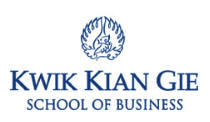 INSTITUT BISNIS dan INFORMATIKA KWIK KIAN GIEJAKARTAAgustus 2019